医疗机构申请执业登记注册书设置单位（人）                         （章）组 建 负 责 人                         （章）登    记    号 □□□□□□□□□□□□□□□□□□□□□□(医疗机构代码)申请日期              年     月       日批准文号         澄卫医字（     ）第     号中华人民共和国卫生和计划生育委员会制医 疗 机 构 简 况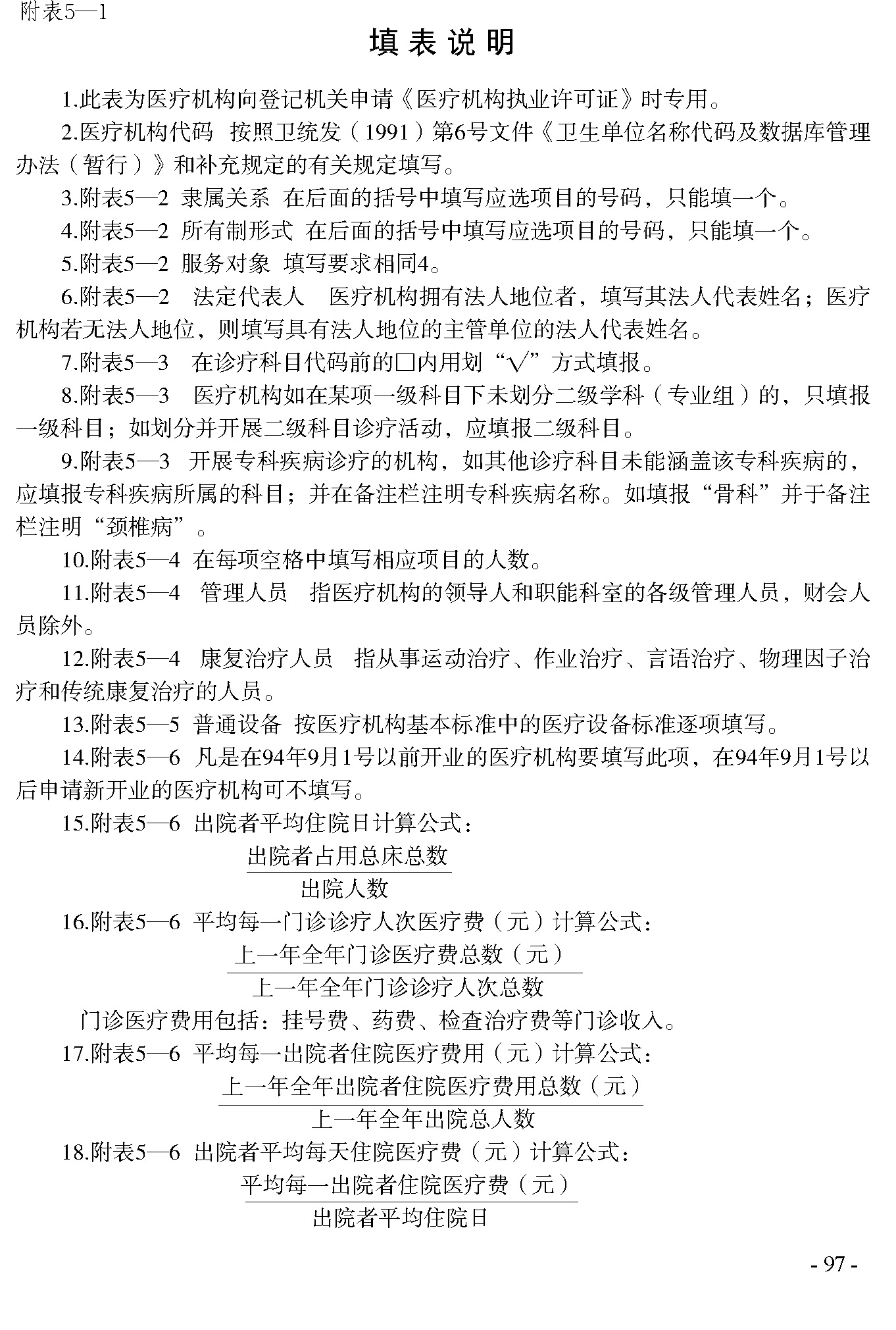 医疗机构诊疗科目申报表  请在□前划“√”代码			诊疗科目				备注			代码			诊疗科目					备注□01.		预防保健科						□05.03		计划生育专业□05.04		优生学专业□02.		全科医疗科						□05.05	生殖健康与不孕症专业□05.06		其他□03.      内科□03.01		呼吸内科专业					□06.      妇女保健□03.02		消化内科专业					□06.01		青春期保健专业□03.03		神经内科专业					□06.02		围产期保健专业□03.04		心血管内科专业					□06.03		更年期保健专业□03.05		血液内科专业				    □06.04		妇女心理卫生专业□03.06		肾病学专业						□06.05		妇女营养专业□03.07		内分泌专业						□06.06		其他□03.08		免疫学专业□03.09		变态反应专业					□07.      儿科□03.10		老年病专业						□07.01		新生儿专业□03.11		其他							□07.02		小儿传染病专业□07.03		小儿消化专业□04.      外科								□07.04		小儿呼吸专业□04.01		普通外科专业					□07.05		小儿心脏病专业□04.02		神经外科专业					□07.06		小儿肾病专业□04.03		骨科专业						□07.07		小儿血液病专业□04.04		泌尿外科专业					□07.08		小儿神经病学专业□04.05		胸外科专业						□07.09		小儿内分泌专业□04.06		心脏大血管外科专业				□07.10		小儿遗传病专业□04.07		烧伤科专业						□07.11		小儿免疫专业□04.08		整形外科专业					□07.12		其他□04.09		其他□08.      小儿外科□08.01		小儿普通外科专业□05.      妇产科							 □08.02	小儿骨科专业□05.01		妇科专业						 □08.03	小儿泌尿外科专业□05.02		产科专业						 □08.04	小儿胸心外科专业医疗机构诊疗科目申报表  请在□前划“√”代码			诊疗科目				备注			代码			诊疗科目					备注□08.05		小儿神经外科专业				□14.      医疗美容科□08.06		其他□15.      精神科□09.      儿童保健							□15.01		精神病专业□09.01		儿童生长发育专业				□15.02		精神卫生专业□09.02		儿童营养专业					□15.03		药物依赖专业□09.03		儿童心理卫生专业				□15.04		精神康复专业□09.04		儿童五官保健专业				□15.05		社区防治专业□09.05		儿童康复专业					□15.06		临床心理专业□09.06		其他							□15.07		司法精神专业□15.08		其他□10.      眼科□16.      传染科□11.      耳鼻咽喉科						□16.01		肠道传染病专业□11.01		耳科专业						□16.02		呼吸道传染病专业□11.02		鼻科专业              			□16.03		肝炎专业□11.03		咽喉科专业						□16.04		虫媒传染病专业□11.04		其他							□16.05		动物源性传染病专业□16.06		蠕虫病专业□12.	   口腔科							□16.07		其他□12.01		口腔内科专业□12.02		口腔颌面外科专业				□17.      结核病科□12.03		正畸专业□12.04		口腔修复专业					□18.      地方病科□12.05		口腔预防保健专业□12.06		其他							□19.      肿瘤科□13.      皮肤科							□20.      急诊医学科□13.01		皮肤病专业□13.02		性传播疾病专业					□21.      康复医学科□13.03		其他□22.      运动医学科医疗机构诊疗科目申报表  请在□前划“√”代码			诊疗科目				备注			代码			诊疗科目					备注□23.      职业病科							    □32.09		介入放射学专业□23.01		职业中毒专业						□32.10		放射治疗专业□23.02		尘肺专业							□32.11		其他□23.03		放射病专业□23.04		物理因素损伤专业					□50.      中医科□23.05		职业健康监护专业					□50.01		内科专业□23.06		其他								□50.02		外科专业□50.03		妇产科专业□24.      临终关怀科						    □50.04		儿科专业□50.05		皮肤科专业□25.      特种医学与军事医学科				    □50.06		眼科专业□50.07		耳鼻咽喉科专业□26.      麻醉科							    □50.08		口腔科专业□50.09		肿瘤科专业□30	.      医学检验科						□50.10		骨伤科专业□30.01      临床体液，血液专业				    □50.11		肛肠科专业□30.02      临床微生物学专业				    □50.12		老年病科专业□30.03      临床生化检验专业				    □50.13		针灸科专业□30.04      临床免疫、血清学专业			    □50.14		推拿科专业□30.05      其他							    □50.15		康复医学专业□50.16		急诊科专业□31.      病理科							    □50.17		预防保健科专业□50.18		其他□32.      医学影像科□32.01      X线诊断科专业					   □51.      民族医学科□32.02      CT诊断专业						   □51.01		维吾尔医学□32.03      磁共振成像诊断专业				   □51.02		藏医学□32.04      核医学专业						   □51.03		蒙医学□32.05      超声诊断专业					   □51.04		彝医学□32.06      心电诊断专业					   □51.05		傣医学□32.07      脑电及脑血流图诊断专业       	   □51.06		其他□32.08      神经肌肉电图专业□52.      中西医结合科人  员  情  况仪  器  设  备  情  况注：普通设备栏如不够，请自行另附页。上一年度业务工作概况提交文件、证件和上级主管部门意见审查、主管领导意见、局长核批核  准  登  记  事  项核发《医疗机构执业许可证》及归档、公告情况医疗机构名称  医疗机构名称  医疗机构名称  医疗机构名称  医疗机构名称  医疗机构名称  医疗机构名称  医疗机构名称  医疗机构名称  开业日期    年   月开业日期    年   月开业日期    年   月登记号(医疗机构代码) □□□□□□□□□□□□□□□□□□□□□□登记号(医疗机构代码) □□□□□□□□□□□□□□□□□□□□□□登记号(医疗机构代码) □□□□□□□□□□□□□□□□□□□□□□登记号(医疗机构代码) □□□□□□□□□□□□□□□□□□□□□□登记号(医疗机构代码) □□□□□□□□□□□□□□□□□□□□□□登记号(医疗机构代码) □□□□□□□□□□□□□□□□□□□□□□登记号(医疗机构代码) □□□□□□□□□□□□□□□□□□□□□□登记号(医疗机构代码) □□□□□□□□□□□□□□□□□□□□□□登记号(医疗机构代码) □□□□□□□□□□□□□□□□□□□□□□登记号(医疗机构代码) □□□□□□□□□□□□□□□□□□□□□□登记号(医疗机构代码) □□□□□□□□□□□□□□□□□□□□□□登记号(医疗机构代码) □□□□□□□□□□□□□□□□□□□□□□所有制形式  ⑴全民 ⑵集体 ⑶私人 ⑷中外合资 ⑸其它           （  ）所有制形式  ⑴全民 ⑵集体 ⑶私人 ⑷中外合资 ⑸其它           （  ）所有制形式  ⑴全民 ⑵集体 ⑶私人 ⑷中外合资 ⑸其它           （  ）所有制形式  ⑴全民 ⑵集体 ⑶私人 ⑷中外合资 ⑸其它           （  ）所有制形式  ⑴全民 ⑵集体 ⑶私人 ⑷中外合资 ⑸其它           （  ）所有制形式  ⑴全民 ⑵集体 ⑶私人 ⑷中外合资 ⑸其它           （  ）所有制形式  ⑴全民 ⑵集体 ⑶私人 ⑷中外合资 ⑸其它           （  ）所有制形式  ⑴全民 ⑵集体 ⑶私人 ⑷中外合资 ⑸其它           （  ）所有制形式  ⑴全民 ⑵集体 ⑶私人 ⑷中外合资 ⑸其它           （  ）所有制形式  ⑴全民 ⑵集体 ⑶私人 ⑷中外合资 ⑸其它           （  ）所有制形式  ⑴全民 ⑵集体 ⑶私人 ⑷中外合资 ⑸其它           （  ）所有制形式  ⑴全民 ⑵集体 ⑶私人 ⑷中外合资 ⑸其它           （  ）隶属关系    ⑴中央属 ⑵省、自治区、直辖市属 ⑶直辖市区、省辖市、地区(盟)属 ⑷省辖市区、地辖市属 ⑸县(旗)属 ⑹街道办事处属 ⑺乡(镇 )属 ⑻村属 ⑼其它                                        （  ）隶属关系    ⑴中央属 ⑵省、自治区、直辖市属 ⑶直辖市区、省辖市、地区(盟)属 ⑷省辖市区、地辖市属 ⑸县(旗)属 ⑹街道办事处属 ⑺乡(镇 )属 ⑻村属 ⑼其它                                        （  ）隶属关系    ⑴中央属 ⑵省、自治区、直辖市属 ⑶直辖市区、省辖市、地区(盟)属 ⑷省辖市区、地辖市属 ⑸县(旗)属 ⑹街道办事处属 ⑺乡(镇 )属 ⑻村属 ⑼其它                                        （  ）隶属关系    ⑴中央属 ⑵省、自治区、直辖市属 ⑶直辖市区、省辖市、地区(盟)属 ⑷省辖市区、地辖市属 ⑸县(旗)属 ⑹街道办事处属 ⑺乡(镇 )属 ⑻村属 ⑼其它                                        （  ）隶属关系    ⑴中央属 ⑵省、自治区、直辖市属 ⑶直辖市区、省辖市、地区(盟)属 ⑷省辖市区、地辖市属 ⑸县(旗)属 ⑹街道办事处属 ⑺乡(镇 )属 ⑻村属 ⑼其它                                        （  ）隶属关系    ⑴中央属 ⑵省、自治区、直辖市属 ⑶直辖市区、省辖市、地区(盟)属 ⑷省辖市区、地辖市属 ⑸县(旗)属 ⑹街道办事处属 ⑺乡(镇 )属 ⑻村属 ⑼其它                                        （  ）隶属关系    ⑴中央属 ⑵省、自治区、直辖市属 ⑶直辖市区、省辖市、地区(盟)属 ⑷省辖市区、地辖市属 ⑸县(旗)属 ⑹街道办事处属 ⑺乡(镇 )属 ⑻村属 ⑼其它                                        （  ）隶属关系    ⑴中央属 ⑵省、自治区、直辖市属 ⑶直辖市区、省辖市、地区(盟)属 ⑷省辖市区、地辖市属 ⑸县(旗)属 ⑹街道办事处属 ⑺乡(镇 )属 ⑻村属 ⑼其它                                        （  ）隶属关系    ⑴中央属 ⑵省、自治区、直辖市属 ⑶直辖市区、省辖市、地区(盟)属 ⑷省辖市区、地辖市属 ⑸县(旗)属 ⑹街道办事处属 ⑺乡(镇 )属 ⑻村属 ⑼其它                                        （  ）隶属关系    ⑴中央属 ⑵省、自治区、直辖市属 ⑶直辖市区、省辖市、地区(盟)属 ⑷省辖市区、地辖市属 ⑸县(旗)属 ⑹街道办事处属 ⑺乡(镇 )属 ⑻村属 ⑼其它                                        （  ）隶属关系    ⑴中央属 ⑵省、自治区、直辖市属 ⑶直辖市区、省辖市、地区(盟)属 ⑷省辖市区、地辖市属 ⑸县(旗)属 ⑹街道办事处属 ⑺乡(镇 )属 ⑻村属 ⑼其它                                        （  ）隶属关系    ⑴中央属 ⑵省、自治区、直辖市属 ⑶直辖市区、省辖市、地区(盟)属 ⑷省辖市区、地辖市属 ⑸县(旗)属 ⑹街道办事处属 ⑺乡(镇 )属 ⑻村属 ⑼其它                                        （  ）主管单位名称   江阴市卫生和计划生育委员会主管单位名称   江阴市卫生和计划生育委员会主管单位名称   江阴市卫生和计划生育委员会主管单位名称   江阴市卫生和计划生育委员会主管单位名称   江阴市卫生和计划生育委员会主管单位名称   江阴市卫生和计划生育委员会主管单位名称   江阴市卫生和计划生育委员会主管单位名称   江阴市卫生和计划生育委员会主管单位名称   江阴市卫生和计划生育委员会主管单位名称   江阴市卫生和计划生育委员会主管单位名称   江阴市卫生和计划生育委员会主管单位名称   江阴市卫生和计划生育委员会服务对象   ⑴社会 ⑵内部 ⑶境外人员 ⑷社会+境外人员          （  ）服务对象   ⑴社会 ⑵内部 ⑶境外人员 ⑷社会+境外人员          （  ）服务对象   ⑴社会 ⑵内部 ⑶境外人员 ⑷社会+境外人员          （  ）服务对象   ⑴社会 ⑵内部 ⑶境外人员 ⑷社会+境外人员          （  ）服务对象   ⑴社会 ⑵内部 ⑶境外人员 ⑷社会+境外人员          （  ）服务对象   ⑴社会 ⑵内部 ⑶境外人员 ⑷社会+境外人员          （  ）服务对象   ⑴社会 ⑵内部 ⑶境外人员 ⑷社会+境外人员          （  ）服务对象   ⑴社会 ⑵内部 ⑶境外人员 ⑷社会+境外人员          （  ）服务对象   ⑴社会 ⑵内部 ⑶境外人员 ⑷社会+境外人员          （  ）服务对象   ⑴社会 ⑵内部 ⑶境外人员 ⑷社会+境外人员          （  ）服务对象   ⑴社会 ⑵内部 ⑶境外人员 ⑷社会+境外人员          （  ）服务对象   ⑴社会 ⑵内部 ⑶境外人员 ⑷社会+境外人员          （  ）医疗机构地址 医疗机构地址 医疗机构地址 医疗机构地址 医疗机构地址 医疗机构地址 医疗机构地址 医疗机构地址 医疗机构地址 医疗机构地址 医疗机构地址 医疗机构地址 电话电话传真  传真  传真  传真  传真  传真  邮政编码  □□□□□□邮政编码  □□□□□□邮政编码  □□□□□□邮政编码  □□□□□□法定代表人姓名           性别□男□女姓名           性别□男□女姓名           性别□男□女姓名           性别□男□女主要负责人主要负责人姓名           性别□男□女姓名           性别□男□女姓名           性别□男□女姓名           性别□男□女姓名           性别□男□女法定代表人出生年月      专业出生年月      专业出生年月      专业出生年月      专业主要负责人主要负责人出生年月       专业  出生年月       专业  出生年月       专业  出生年月       专业  出生年月       专业  法定代表人职务          职称职务          职称职务          职称职务          职称主要负责人主要负责人职务          职称 职务          职称 职务          职称 职务          职称 职务          职称 法定代表人最高学历最高学历最高学历最高学历主要负责人主要负责人最高学历  最高学历  最高学历  最高学历  最高学历  法定代表人身份证号：身份证号：身份证号：身份证号：主要负责人主要负责人身份证号：身份证号：身份证号：身份证号：身份证号：占地   平方米面积占地   平方米面积占地   平方米面积建筑   面积建筑   面积建筑   面积建筑   面积建筑   面积建筑   面积建筑   面积建筑面积中  业务用房面积建筑面积中  业务用房面积资金总计     万元资金总计     万元资金总计     万元资金总计     万元固定资金   万元固定资金   万元固定资金   万元固定资金   万元固定资金   万元固定资金   万元固定资金   万元流动资金     万元服务方式   □门诊 □急诊 □住院 □家庭病床 □出诊 □其他服务方式   □门诊 □急诊 □住院 □家庭病床 □出诊 □其他服务方式   □门诊 □急诊 □住院 □家庭病床 □出诊 □其他服务方式   □门诊 □急诊 □住院 □家庭病床 □出诊 □其他服务方式   □门诊 □急诊 □住院 □家庭病床 □出诊 □其他服务方式   □门诊 □急诊 □住院 □家庭病床 □出诊 □其他服务方式   □门诊 □急诊 □住院 □家庭病床 □出诊 □其他服务方式   □门诊 □急诊 □住院 □家庭病床 □出诊 □其他服务方式   □门诊 □急诊 □住院 □家庭病床 □出诊 □其他服务方式   □门诊 □急诊 □住院 □家庭病床 □出诊 □其他服务方式   □门诊 □急诊 □住院 □家庭病床 □出诊 □其他服务方式   □门诊 □急诊 □住院 □家庭病床 □出诊 □其他床位数    床位数    床位数    床位数    床位数    床位数    牙科诊椅数   牙科诊椅数   牙科诊椅数   牙科诊椅数   牙科诊椅数   牙科诊椅数   备注  备注  备注  备注  备注  备注  备注  备注  备注  备注  备注  备注  职工总数:  职工总数:  职工总数:  其 中 卫 生技术人员数:其 中 卫 生技术人员数:其 中 卫 生技术人员数:行政后勤人 员 数:行政后勤人 员 数:行政后勤人 员 数:医生主任医师副主任医师副主任医师主治医师住院医师住院医师医士医生///药剂人员主任药剂师副主任药剂师副主任药剂师主管药剂师药剂师药剂师药剂士药剂人员///////检验人员主任检验师副主任检验师副主任检验师主管检验师检验师检验师检验士检验人员///////护理人员主任护师副主任护师副主任护师主管护师护  师护  师护  士护理员护理人员//////5/放射技术人员主任技师副主任技师副主任技师主管技师技  师技  师技  士放射技术人员////11/工程技术人员高级工程师工程师工程师助理工程师技术员技术员工程技术人员//////研究人员研究员副研究员副研究员助理研究员实习研究员实习研究员研究人员//////教学人员教授副教授副教授讲师助教助教教学人员//////财会人员高级会计师会计师会计师助理会计师会计员会计员财会人员//////管理人员管理人员///营养师营养师//营养士营养士///助产士助产士//康复治疗人员康复治疗人员///////工人工人///其他人员其他人员//乡村医生:乡村医生:///村卫生员村卫生员//名  称数 量名  称数量大型仪器设备1、伽马刀/10、γ - 照相机/大型仪器设备2、核磁共振成像仪（MRI）/11、体外循环机/大型仪器设备3、全身CT/12、腹腔镜（手术用）/大型仪器设备4、头部CT/13、碎石机/大型仪器设备5、钴-60治疗仪/14、彩色多普勒成像仪/大型仪器设备6、加速器/15、自动生化分析仪/大型仪器设备7、500 mA X光机/16、血液透析机/大型仪器设备8、800 mA X光机/17、环氧乙烷消毒设备/大型仪器设备9、1000 mA 以上X光机/普通设备服务量门诊诊疗人  次门诊诊疗人  次门诊诊疗人  次急诊诊疗人  次急诊诊疗人  次入   院人   次入   院人   次出  院人  次出  院人  次出  院人  次平均开放病 床 数平均开放病 床 数平均开放病 床 数实际占用总床日数实际占用总床日数实际占用总床日数实际占用总床日数实际占用总床日数实际开放总床日数实际开放总床日数服务量////////////////////服务量出院者占用总床日数出院者占用总床日数出院者占用总床日数床位周转次    数床位周转次    数出院者平均住院日出院者平均住院日床位使用率（%）床位使用率（%）床位使用率（%）家庭病床（张）家庭病床（张）家庭病床（张）出诊人次出诊人次出诊人次出诊人次出诊人次服务量//////////////////收入来源（万元）国家拨款国家拨款国家拨款国家拨款国家拨款业务收入专项补助专项补助专项补助集资集资集资捐款捐款捐款贷  款贷  款贷  款其  它其  它收入来源（万元）经常性拨款经常性拨款经常性拨款专款专款业务收入专项补助专项补助专项补助集资集资集资捐款捐款捐款贷  款贷  款贷  款其  它其  它收入来源（万元）////////////////////门  诊收入分类（万元）药品费药品费检查费检查费检查费手术费手术费挂号费挂号费挂号费挂号费诊疗费诊疗费诊疗费其    他其    他其    他其    他其    他其    他门  诊收入分类（万元）////////////////////住  院收入分类（万元）药品费药品费检查费检查费检查费手术费手术费床位费床位费床位费床位费诊疗费诊疗费诊疗费其    他其    他其    他其    他其    他其    他住  院收入分类（万元）////////////////////支  出人   员   开   支人   员   开   支人   员   开   支人   员   开   支人   员   开   支人   员   开   支人   员   开   支人   员   开   支药品购置药品购置药品购置设备购置设备购置消耗品购置消耗品购置消耗品购置维修大型仪器折旧大型仪器折旧其它支  出基本工资补助工资补助工资补助工资离退休人员经费离退休人员经费离退休人员经费离退休人员经费药品购置药品购置药品购置设备购置设备购置消耗品购置消耗品购置消耗品购置维修大型仪器折旧大型仪器折旧其它（万元）////////////////////平均每一门诊诊疗人次医疗费（元）平均每一门诊诊疗人次医疗费（元）平均每一门诊诊疗人次医疗费（元）平均每一门诊诊疗人次医疗费（元）平均每一门诊诊疗人次医疗费（元）平均每一门诊诊疗人次医疗费（元）///////////////平均每一出院者住院医疗费（元）平均每一出院者住院医疗费（元）平均每一出院者住院医疗费（元）平均每一出院者住院医疗费（元）平均每一出院者住院医疗费（元）平均每一出院者住院医疗费（元）///////////////出院者平均每天住院医疗费（元）出院者平均每天住院医疗费（元）出院者平均每天住院医疗费（元）出院者平均每天住院医疗费（元）出院者平均每天住院医疗费（元）出院者平均每天住院医疗费（元）///////////////计算机应  用□门诊病人管理      □住院病人管理      □病案首页管理      □医疗统计□病房医嘱管理      □药品管理          □营养膳食管理      □科研项目管理□后勤管理          □财务管理          □人事管理          □其它□门诊病人管理      □住院病人管理      □病案首页管理      □医疗统计□病房医嘱管理      □药品管理          □营养膳食管理      □科研项目管理□后勤管理          □财务管理          □人事管理          □其它□门诊病人管理      □住院病人管理      □病案首页管理      □医疗统计□病房医嘱管理      □药品管理          □营养膳食管理      □科研项目管理□后勤管理          □财务管理          □人事管理          □其它□门诊病人管理      □住院病人管理      □病案首页管理      □医疗统计□病房医嘱管理      □药品管理          □营养膳食管理      □科研项目管理□后勤管理          □财务管理          □人事管理          □其它□门诊病人管理      □住院病人管理      □病案首页管理      □医疗统计□病房医嘱管理      □药品管理          □营养膳食管理      □科研项目管理□后勤管理          □财务管理          □人事管理          □其它□门诊病人管理      □住院病人管理      □病案首页管理      □医疗统计□病房医嘱管理      □药品管理          □营养膳食管理      □科研项目管理□后勤管理          □财务管理          □人事管理          □其它□门诊病人管理      □住院病人管理      □病案首页管理      □医疗统计□病房医嘱管理      □药品管理          □营养膳食管理      □科研项目管理□后勤管理          □财务管理          □人事管理          □其它□门诊病人管理      □住院病人管理      □病案首页管理      □医疗统计□病房医嘱管理      □药品管理          □营养膳食管理      □科研项目管理□后勤管理          □财务管理          □人事管理          □其它□门诊病人管理      □住院病人管理      □病案首页管理      □医疗统计□病房医嘱管理      □药品管理          □营养膳食管理      □科研项目管理□后勤管理          □财务管理          □人事管理          □其它□门诊病人管理      □住院病人管理      □病案首页管理      □医疗统计□病房医嘱管理      □药品管理          □营养膳食管理      □科研项目管理□后勤管理          □财务管理          □人事管理          □其它□门诊病人管理      □住院病人管理      □病案首页管理      □医疗统计□病房医嘱管理      □药品管理          □营养膳食管理      □科研项目管理□后勤管理          □财务管理          □人事管理          □其它□门诊病人管理      □住院病人管理      □病案首页管理      □医疗统计□病房医嘱管理      □药品管理          □营养膳食管理      □科研项目管理□后勤管理          □财务管理          □人事管理          □其它□门诊病人管理      □住院病人管理      □病案首页管理      □医疗统计□病房医嘱管理      □药品管理          □营养膳食管理      □科研项目管理□后勤管理          □财务管理          □人事管理          □其它□门诊病人管理      □住院病人管理      □病案首页管理      □医疗统计□病房医嘱管理      □药品管理          □营养膳食管理      □科研项目管理□后勤管理          □财务管理          □人事管理          □其它□门诊病人管理      □住院病人管理      □病案首页管理      □医疗统计□病房医嘱管理      □药品管理          □营养膳食管理      □科研项目管理□后勤管理          □财务管理          □人事管理          □其它□门诊病人管理      □住院病人管理      □病案首页管理      □医疗统计□病房医嘱管理      □药品管理          □营养膳食管理      □科研项目管理□后勤管理          □财务管理          □人事管理          □其它□门诊病人管理      □住院病人管理      □病案首页管理      □医疗统计□病房医嘱管理      □药品管理          □营养膳食管理      □科研项目管理□后勤管理          □财务管理          □人事管理          □其它□门诊病人管理      □住院病人管理      □病案首页管理      □医疗统计□病房医嘱管理      □药品管理          □营养膳食管理      □科研项目管理□后勤管理          □财务管理          □人事管理          □其它□门诊病人管理      □住院病人管理      □病案首页管理      □医疗统计□病房医嘱管理      □药品管理          □营养膳食管理      □科研项目管理□后勤管理          □财务管理          □人事管理          □其它□门诊病人管理      □住院病人管理      □病案首页管理      □医疗统计□病房医嘱管理      □药品管理          □营养膳食管理      □科研项目管理□后勤管理          □财务管理          □人事管理          □其它申请执业登记提交的文件、证   件1、医疗机构申请执业登记注册书2、设置医疗机构批准书3、医疗机构用房产权证明或者使用证明4、医疗机构建筑设计平面图5、医疗机构规章制度6、医疗机构科室设置名称、床位开设情况报告7、医疗机构工作人员一览表及其资格证、执业证复印件上级主管部门签署意    见年    月    日  （章）审 查人 员意 见签字：                 年    月    日主管科室意见签字：                 年    月    日主管领导审批签字：                 年    月    日执业许可证登记号：□□□□□□□□□□□□□□□□□□□□□□（医疗机构代码）执业许可证登记号：□□□□□□□□□□□□□□□□□□□□□□（医疗机构代码）执业许可证登记号：□□□□□□□□□□□□□□□□□□□□□□（医疗机构代码）医疗机构类别： 医疗机构类别： 名称： 地址：                        　　　邮编：□□□□□□地址：                        　　　邮编：□□□□□□地址：                        　　　邮编：□□□□□□法定代表人（主要负责人）：    法定代表人（主要负责人）：    所有制形式：注册资金（资本）：  万注册资金（资本）：  万职工人数：服务对象： 服务对象： 服务方式： 占地面积：      m2占地面积：      m2建筑面积：         m2诊疗科目：诊疗科目：诊疗科目：床位数：牙椅数：牙椅数：其他项目： 其他项目： 其他项目： 核准药品种类：核准药品种类：核准药品种类：批准号澄卫医字（      ）第     号核准日期领证人签字：                          领证日期：领证人签字：                          领证日期：领证人签字：                          领证日期：领证人签字：                          领证日期：发证人签字：                          发证日期:   发证人签字：                          发证日期:   发证人签字：                          发证日期:   发证人签字：                          发证日期:   登记文件、证件、资料归档情况档案管理人员签字：            年    月    日档案管理人员签字：            年    月    日档案管理人员签字：            年    月    日医疗机构登记公告刊登情况记　录 记录人签字：                  年    月    日 记录人签字：                  年    月    日 记录人签字：                  年    月    日备注